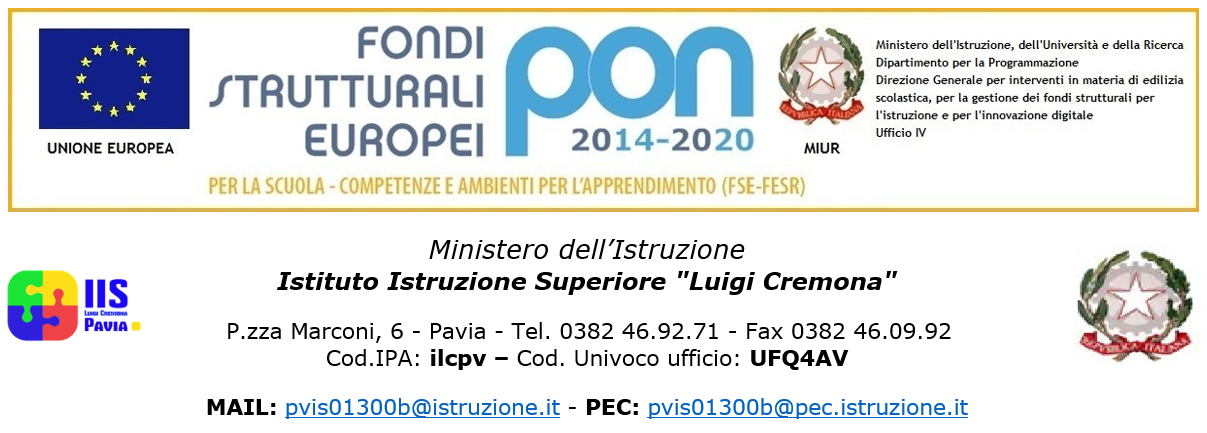 A.S. …………..Questionario di valutazione dell’attività di tirocinio in aziendaStudente: ……………………………...………….……………………………………… Classe:……………Indirizzo: INDUSTRIA E ARTIGIANATO PER IL MADE IN ITALYAzienda: …………………………………………………………………………………..Periodo di tirocinio:  dal   __________________  al  __________________        Tutor aziendale: _______________________________________________PremessaIl questionario che Le viene presentato è uno strumento di valutazione dello studente che ha svolto il tirocinio presso la Vostra azienda e delle competenze da lui acquisite. In particolare, attraverso di esso Le chiediamo di esprimere un suo giudizio riguardo:le capacità relazionali e comportamentali (cioè quel complesso di atteggiamenti, comportamenti e qualità personali essenziali per ricoprire con successo un ruolo lavorativo); monitoraggio dell’esperienza;le competenze tecnico-professionali acquisite, in relazione alle attività svolte e concordate con il tutor scolastico.Note per la compilazioneIl questionario dovrà essere compilato dalla persona che in azienda è responsabile dell'attività svolta dallo studente.Il questionario sarà disponibile in azienda fin dall'inizio del tirocinio.Per ogni competenza vi è una scala di valutazione a 5 posizioni (numerate da 1 a 5) che corrispondono ai seguenti livelli:
1 Molto negativo	2 Negativo	3 Sufficiente	4 Buono	5 Ottimo1. Valutazione delle competenze relazionali e comportamentali1. Rispetto delle regole2. Collaborazione3. Relazionarsi 4. Riconoscimento del ruolo5 . Comunicazione6 . Svolgere i compiti assegnati 7.  Utilizzare linguaggi specifici8. Apprendere indicazioni operative2. SCHEDA DI VALUTAZIONE DELLE COMPETENZE TECNICO-PROFESSIONALI desunte dal progetto formativo ai sensi del DM92Data ………………………………………….	Firma e timbro del soggetto ospitanteVisto 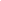 	Tutor Scolastico	….…................................Si è dimostrato molto scorretto e irrispettoso di orari di lavoro, regole aziendali, attrezzature12345Ha rispettato in modo puntuale orari di lavoro, regole aziendali, attrezzatureNon è mai stato in grado di offrire/ ottenere collaborazione ai/dai colleghi12345Ha saputo offrire/ottenere ottima collaborazione ai/dai colleghiNon ha saputo mai relazionarsi con  colleghi/superiori/soggetti esterni12345Ha instaurato ottime relazioni con colleghi/superiori/soggetti esterniNon è riuscito a comprendere il ruolo assegnato in azienda12345E' riuscito senza difficoltà a ricoprire il ruolo assegnato in aziendaHa mostrato molte difficoltà di comunicazione sia con i colleghi che con i superiori12345Ha dimostrato di comunicare in modo adeguato sia con i colleghi che con i superioriNon è stato in grado di svolgere i compiti assegnati né di rispettare le consegne12345Ha svolto i compiti assegnati, rispettando tempi e modalità e verificando la conformità del risultatoNon utilizza i linguaggi specifici richiesti dal proprio ruolo12345Utilizza in modo appropriato i linguaggi specifici Ha avuto molte difficoltà ad apprendere le indicazioni operative 12345Ha appreso con facilità le indicazioni operativeCOMPETENZAVALUTAZIONE1: Predisporre il progetto per la realizzazione di un prodotto sulla base delle richieste del cliente,delle caratteristiche dei materiali, delle tendenze degli stili valutando le soluzioni tecniche proposte, le tecniche di lavorazione,i costi e la sostenibilità ambientale.2. Realizzare disegni tecnici e/o artistici, utilizzando le metodologie di rappresentazione grafica e gli strumenti tradizionali o informatici più idonei alle esigenze specifiche di progetto e di settore/contesto3. Realizzare e presentare prototipi, modelli fisici e/o virtuali, valutando la loro rispondenza agli standard qualitativi previsti dalle specifiche di progettazione.4. Gestire, sulla base di disegni preparatori e/o modelli predefiniti nonché delle tecnologie tradizionali e più innovative, le attività realizzative e di controllo connesse ai processi produttivi di beni/manufatti su differenti tipi di supporto/materiale, padroneggiando le tecniche specifiche di lavorazione, di fabbricazione, di assemblaggio.5. Predisporre/programmare le macchine automatiche, i sistemi di controllo, gli strumenti e le attrezzature necessarie alle diverse fasi di attività sulla base delle indicazioni progettuali, della tipologia di materiali da impiegare, del risultato atteso, monitorando il loro funzionamento, pianificando e curando le attività di manutenzione ordinaria.6. Elaborare, implementare e attuare piani industriali/commerciali delle produzioni, in raccordo con gli obiettivi economici aziendali /di prodotto e sulla base dei vincoli di mercato.